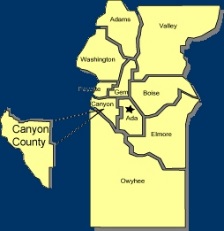 Canyon County UCC Meeting Notes – Wednesday 10-17-2018Opened at 12:00pmCash in Bank:  $ 1,278.26Minutes motioned to be accepted and secondedOld businessITD joining Digline discussionGood things all around for new due timesWater and sewer lateralsNew BusinessNew visitorsDaniel City of NampaBrandy DiglineWording on statute change on water and sewer lateralsDefinitions going to legislation in 2019Basically stating if it is in the ROW it needs to be located by facility ownerTabled discussion about irrigation and going to DBS to voice concerns about changesReview minutes and agendas on DBS website, opportunity to sign up and get on agendaPole replacement and removal of utilities discussionAbandoned lines, and depth issue with some utilitiesAgency Reports: DPB :    Sept YTD $51,000 in fines, $23,600 collected491 complaints filed200 Civil penaltiesEtrackit for public record reports for damages ELM :    Busy, end of year pushIdaho Power :    Culvert replacement design, Canyon CountyRound a bout, Homedale and IndianaHwy 55 crossing river16 vehicle damages, 4 dig in, 11 “other”Northside and I-84 going under the freewayDigline :    BusyYTD 3600 over last year16% increase in Canyon, 11% state wide  Track :    Not much in Canyon Nampa Highway District :    Robinson Victory round a bout openRobinson and Amity still waiting on 1 property, hopefully after Jan 1stPaint crews, tree trimmingOrchard west of Middleton subdivision TO :    Downtown almost finishedGreenleaf force mainSimplot Freezer going good     City of Nampa :    Greenhurst culvert replacement and road constructionWater projects going out, water line upgradesMidway, Isiah drain culvert replacementLooking at higher impact fees instead of frontage improvements for new subdivisions Das-Co :    Middleton and UstickCan-Ada should be done by Monday Cable One :    New subs going inadjourned at 1:05 pm